وزارة التعليم العاليوحدة إدارة مشروعات تطوير التعليم العالي (PMU)مشروع تطوير نظم وتكنولوجيا المعلومات في التعليم العالي (ICTP)مقترح مشروع إنشاء وحدات الخدماتالتكنولوجية بالكليات (IT Units)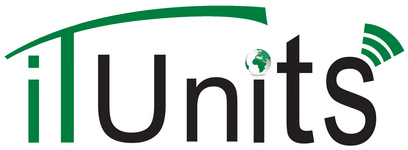 المرحلة الثالثة2014 -2015نموذج التقدم للمشروع - أطراف المشروعمقدمة عن المشروع معايير اختيار الكليات المتقدمةأهداف المشروعالعلاقة بين المشروع المقدم من الكلية ووحدات ومراكز تكنولوجيا المعلومات بالجامعةمسئوليات الجهات المشاركة في المشروعفترة تنفيذ المشروعمستحقات فريق العمل بالمشروعالشكل العام لوحدة الخدمات التكنولوجية بالكليةخطة الكلية بالنسبة لمشاريع تكنولوجيا المعلوماتتوصيف الوضع الحالي للكليةقائمة بالأجهزة المطلوب توفيرها من خلال المشروعخطة الاستمراريةتقييم لجنة التحكيم بالجامعة			نموذج التقدم للمشروعأطراف المشروعسعياً من مشروع تطوير نظم وتكنولوجيا المعلومات (ICTP) الى تفعيل خدمات تكنولوجيا المعلومات لتصل إلى المستفيدين بالكليات من طلاب وأعضاء هيئة التدريس وعاملين ورفع كفاءة العملية التعليمية من خلال استخدام تكنولوجيا المعلومات في التواصل بين المؤسسة التعليمية والطلاب وأعضاء هيئة التدريس، يقدم هذا المشروع فرصة للكليات للحصول على خدمات متميزة في تكنولوجيا المعلومات من خلال إنشاء وحدة للخدمات التكنولوجية.يهدف مشروع تطوير نظم وتكنولوجيا المعلومات (ICTP) الى انشاء وحدة الخدمات التكنولوجية في كل كليات الجامعات بالمعدلات الآتية:يحتوي مقترح المشروع على مجموعة من البيانات بالإضافة إلى بيانات يجب استيفائها بمعرفة مدير المشروع.تستهدف هذه المرحلة انشاء وحدات تكنولوجيا المعلومات في عدد 65 كلية بشكل تنافسي يتم فيها المفاضلة بين الكليات بناءً على المعايير التالية:توفر خدمة الانترنت في الكلية (نعم أو لا) – معيار حاكم: في حال عدم توفر الخدمة بالكلية يؤجل المشروع لمراحل لاحقة ولحين توفر الخدمةموافقة الكلية على وضع أي نشاط ممول من ICTP ويخص تكنولوجيا المعلومات بالكلية تحت الاشراف الفني والإداري لوحدة تكنولوجيا المعلومات (نعم أو لا) – معيار حاكم: في حال عدم موافقة الكلية يؤجل المشروع لمراحل لاحقة توفر فريق عمل متخصص للوحدة (35%)توفر مكان مناسب مخصص للوحدة (20%)كفاءة خطة الاستمرارية المقدمة (15%)توفر أجهزة حاسب لفريق عمل الوحدة لحين توريد الأجهزة من المشروع (10%)بعد الكلية عن مشروعات تطوير تكنولوجيا المعلومات المركزية بالجامعة (10%)استيفاء نموذج التقدم للمشروع (10%)تقوم الجامعة بتقييم المشروعات المتقدمة واستيفاء نموذج التقييم وارساله لمشروع تطوير نظم وتكنولوجيا المعلومات لتحديد المشروعات المقبولة.ويقترح أن تتكون لجنة التقييم بالجامعة من:نائب رئيس الجامعةالمدير التنفيذي للمعلومات بالجامعةبعض مديري المشروعاتبعض عمداء الكليات التي لم تتقدم للحصول على تمويل عن طريق هذا المقترح في العام الحالي.يهدف هذا المشروع إلي إنشاء وحدة للخدمات التكنولوجية (Information Technology Unit) لتفعيل خدمات تكنولوجيا المعلومات على مستوي الكليات لخدمة العملية التعليمية وأعضاء هيئة التدريس والطلاب والعاملين، وتقوم الوحدة بالمهام التالية بالتنسيق مع المشروعات المركزية بالجامعة:- تشغيل وصيانة شبكة المعلومات.- متابعة الاستخدام الفني للشبكة وتقديم الدعم الفني لجميع المستخدمين.- حل كافة الأعطال الموجودة في الأجهزة والشبكات والتنسيق مع شبكة معلومات الجامعة ومركز نظم المعلومات الإدارية ومركز التعلم الالكتروني ومشروع ميكنة المكتبات ومشروع التدريب.قراءة صوتية للكلما القاموس- توفير شبكات اتصال لاسلكية بالإنترنت بالأماكن المفتوحة بالكلية متاحة للطلاب وأعضاء هيئة التدريس- تحديث برمجيات الأجهزة.- الإشراف على صيانة الحاسبات والطابعات وتحديثها.- تشغيل وتفعيل خدمة البريد الالكتروني للطلاب وأعضاء هيئة التدريس.- الإشراف على البوابة الإلكترونية الخاصة بالكلية وتفعيل مختلف الخدمات المتوفرة بها.- استخدام تكنولوجيا المعلومات في كل ما من شأته خدمة العملية التعليمية والبحث العلمي.- انشاء قناة علي اليوتيوب تقوم بنشر الأنشطة التعليمية والعلمية وأنشطة الطلاب وسائر الأنشطة الأخري الخاصة بالكلية. - تدريب العاملين بالكلية وأعضاء هيئة التدريس على تكنولوجيا المعلومات والاتصالات بواسطة مركز تدريب ICTP بالجامعة.- تقديم الدعم الفني للمستخدمين والمستفيدين خاصة:    - مشروع تطبيقات نظم المعلومات الإدارية (MIS)    - مشروع المكتبة الرقمية وميكنة المكتبات    - مشروع التعلم الالكتروني    - مشروع البنية التحتية لشبكة المعلومات.    - مشروع التدريب.    - مشروع البوابة الإلكترونيةويمكن للكلية إضافة أهداف جديدة طبقاً لاحتياجاتها وطرق التدريس بها بحيث تدخل في نطاق تكنولوجيا المعلومات:---------------------------------------------------------------------------------------------------------------------------------------------------------------------------------------------------------------------------------------------------------------------------------------------------------------------------------------------------------------------------------------------------------------------------------------------------------------------------------------------------------------------------------------------------------------------------------------------------------------------------------------------------------------------------------------------------------------------------------------------------------------------------------------------------------------------------------------------------------------------------------------قراءة صوتية للكلما القاموسان انشاء وحدات خدمات تكنولوجيا المعلومات في الكليات يهدف في الأساس إلى تشغيل وتوطين التكنولوجيا داخل الكليات من خلال دعمها لتنفيذ أنشطة مشروع تطوير نظم وتكنولوجيا المعلومات (ICTP) المركزية في الجامعات داخل الكليات الموجود بها الوحدات بالإضافة إلى أنشطة أخرى إضافية تدعم تكنولوجيا المعلومات. حيث أدركت إدارة مشروع تطوير نظم وتكنولوجيا المعلومات (ICTP) عند عمل تقييم ذاتي لأداء المشروعات أن الهيكل غير متزن بوجود مشاريع مركزية في الجامعات وعدم وجود فرق مناظرة في الكليات تساعد في تنفيذ هذه الأنشطة ويكون لها إدارة مستقرة بداخل الكلية، ومن هنا أتت فكرة إنشاء وحدات الخدمات التكنولوجية. جميع مشروعات تطوير نظم وتكنولوجيا المعلومات (ICTP) النجاح فيها تضامني وجماعي كما ان الاخفاق فيها تضامني وجماعي أيضا، فالمطلوب أن يعمل جميع مديرو المشروعات المختلفة بالجامعات والكليات في إطار تعاوني وليس إطار تنافسي.الأستاذ الدكتور المدير التنفيذي للمعلومات بالجامعة هو المنوط به التنسيق بين وحدات تكنولوجيا المعلومات وبين السادة مديري المشروعات المركزية بالجامعة بما يحقق صالح الجميع.مسئولية الكلية:توفير مكان مناسب لوحدة تكنولوجيا المعلومات (غرفتين بمساحة لا تقل عن 45 متر مربع) على أن تكون الغرفة المخصصة لفريق العمل والأجهزة مكييفة.تعيين الفريق الفني اللازم للمشروع والتعاقد معه. اختيار أحد أعضاء هيئة التدريس ليكون مديرا للمشروعوضع أي نشاط ممول من ICTP ويخص تكنولوجيا المعلومات بالكلية تحت الاشراف الفني والإداري لمدير الوحدة.وضع الاحتياطات والمتطلبات اللازمة لنجاح المشروع بالكليةالتعريف بالمشروع في الكليةوضع خطة الاستمراريةاتخاذ أي قرارات إدارية تستلزم تعديل نظم العمل الداخلية وأسلوب التواصل بين الطلاب والكلية وبين الطلاب وأعضاء هيئة التدريس أو بين الكلية وأعضاء هيئة التدريس وإعداد التقارير والتسويات الماليةويضاف إلى ذلك أي مسئوليات تنفيذية تستجد أثناء تنفيذ المشروع.مسئولية مشروع تطوير نظم وتكنولوجيا المعلومات:تحديد خطة الأنشطة للوحدة ومتابعة تنفيذهاتقديم الدعم الفني اللازم توفير الدعم المالي اللازم للصرف على المشروع  بناء على العقد واللائحة الماليةتجهيز وحدة تكنولوجيا المعلومات بالكلية بالأجهزة مدير المشروع:مكافأة شهرية طبقا للائحة المالية ويتم الصرف بصورة ربع سنوية. فريق العمل:يتم ترشيح فريق العمل بالوحدة بناء على مقابلات تتم بمعرفة الكلية ويتم الإختيار النهائي من خلال لجنة تتكون من الأستاذ الدكتور المدير التنفيذي للمعلومات بالجامعة والسادة مديري مشروعات تطوير نظم وتكنولوجيا المعلومات المركزية بالجامعة كل فيما يخصه ويتم تحديد مكافأة كل فرد طبقا للائحة المالية.يقوم المدير التنفيذي للمعلومات بالجامعة بالتنسيق بين وحدات خدمات تكنولوجيا المعلومات بكليات الجامعة ومديري باقي المشروعات المركزية بالجامعة.يدير الوحدة عضو هيئة تدريس بالكلية باختيار عميد الكلية.فريق العمل:حيث أن هذه هي المرحلة الثالثة من الكليات، فيمكن الاستفادة من بعض العاملين في المشروعات المركزية (الشبكة – البوابة الرقمية – نظم المعلومات الإدارية) للعمل بالوحدات الجديدة. بحيث يتم تعظيم الاستفادة من كل العاملين بالمشروعات علي مستوي الجامعة وإعادة توزيع بعضهم (سواء بين المشروع المركزي والكليات أو بين كلية وكلية أخري) طبقاً لرؤية الجامعة واحتياجتها. يوصى أن يكون أولوية التعاقد لأوائل الخريجين.يوصى أن يكون من خريجي كليات تتناسب مع التخصصات المطلوبة في المشروع.وأن يشمل الفريق الفني:فريق للشبكات (فردين: مهندس وفني) . طبقا لاحتياجات الكلية وذلك بعد أخذ رأي مدير مشروع الشبكات في الجامعة حيث أن هذه هي المرحلة الثالثة من الكليات ويمكن لشبكة الجامعة تغطية العمل في بعض الكليات وخاصة القريبة من مقرها سواء للمهندس أو الفني أو كليهما.فريق النظم والبرامج والتطبيقات  (من 2 الي 3 أفراد طبقا لحجم الكلية)يتم تخصيص مكان بمعرفة ادارة الكلية ويتم وضع لوحة بعنوان "وحدة خدمات تكنولوجيا المعلومات" – ولوحة بقائمة الخدمات التي يمكن ان تقدمها الوحدة للطالب ولعضو هيئة التدريس وللموظف.يتم تدريب أفراد الفريق على المطلوب منهم بالكلية من قبل المشروع المقابل بالجامعة.تتضمن مهام فريق العمل: بالإضافة الى ما يستجد من أعمال أثناء تنفيذ المشروع ويدخل في نطاق عمله.بيانات أساسية عن الكلية المتقدمة للمشروع:اسم الجامعة: اسم الكلية: العنوان: تاريخ الإنشاء: تاريخ اعتماد أخر لائحة أكاديمية بالكلية: عدد الطلاب بمرحلة البكالوريوس: 		طالبعدد الطلاب بمرحلة الدراسات العليا: 		طالببيانات إحصائية:موقف ربط شبكة الكلية بشبكة معلومات الجامعة:هل تم ربط الكلية بشبكة الانترنت؟ طريقة ربط شبكة الكلية مع شبكة الجامعة: سرعة الربط مع شبكة معلومات الجامعة:      	ميجا بايتفي حال وجود أي فرق عمل داخل الكلية تعمل في المشروعات المختلفة لمشروعات ICTP او في مجال تكنولوجيا المعلومات بشكل عام يرجى ملئ بياناتهم في الجدول التالي:يرجى وضع آلية مقترحة لكيفية تنسيق عمل هذه الفرق (في حال وجودها) تحت مظلة وحدة الخدمات التكنولوجيةيرجى وضع بيانات الهيكل الإداري المقترح للوحدة (في حال توافره حاليا) :الاستماعقراءة صوتية للكلماتالقاموساسم موظف عامموظف دولةمأمور موظفصفة رسميمرخص بهمقرر بهالتعاقد لمدة عام يتم خلاله تشغيل عدد من الفنيين بالمشروع. تتعهد الكلية بان تقوم بالاستمرار في تشغيل الوحدة بعد انتهاء المشروع وكذلك الاستفادة من مخرجات المشروع.يجب على الكليات المتقدمة إعداد خططتها في استمرارية الوحدة بصورة كاملة كأن يقترح رسم خدمات إلكترونية يتم تحصيلها من الطلاب او توفير التمويل من خلال الوحدات ذات الطابع الخاص او من الصناديق الخاصة او اي وسيلة اخري مناسبه لطبيعة الكلية.مقترح خطة الاستمرارية من الكلية:  خطة المتابعة والتنفيذ:يرجى كتابة خطة المتابعة والتنفيذ فيما لا يقل عن 15 أسطر:تتم عملية التقييم بناء على المعايير الواردة في نموذج التقييم المرفق توقيع لجنة التحكيماسم الكليةاسم الجامعة عميد الكليةالبريد الالكترونيعميد الكليةالتليفونمدير الوحدةالبريد الالكترونيمدير الوحدةالتليفونالمحتوياتالجامعة الجامعة الجامعة الجامعة مشروع إنشاء وحدات خدمات تكنولوجيا المعلومات بالكلياتمشروع إنشاء وحدات خدمات تكنولوجيا المعلومات بالكلياتمشروع إنشاء وحدات خدمات تكنولوجيا المعلومات بالكلياتاسم المشروعالجامعة	كود المشروعمدة التعاقدمدة التعاقدمدة التعاقدمدة التعاقد12 شهرا12 شهرامدة المشروع بالشهورمدة المشروع بالشهوربيانات مدير المشروع (أحد أعضاء هيئة التدريس بالكلية)بيانات مدير المشروع (أحد أعضاء هيئة التدريس بالكلية)بيانات مدير المشروع (أحد أعضاء هيئة التدريس بالكلية)بيانات مدير المشروع (أحد أعضاء هيئة التدريس بالكلية)الاسم: الاسم: الاسم: الاسم: الوظيفة: الوظيفة: الوظيفة: الوظيفة: فاكس: الهاتف: الهاتف: الهاتف: المحمول: البريد الالكتروني: البريد الالكتروني: البريد الالكتروني: التوقيع:التوقيع:التوقيع:التوقيع:بيانات مدير وحدة إدارة المشروعات بالجامعةبيانات مدير وحدة إدارة المشروعات بالجامعةبيانات مدير وحدة إدارة المشروعات بالجامعةبيانات مدير وحدة إدارة المشروعات بالجامعةالاسم: الاسم: الاسم: الاسم: فاكس: الهاتف: الهاتف: الهاتف: المحمول: البريد الالكتروني: البريد الالكتروني: البريد الالكتروني: التوقيع:التوقيع:التوقيع:التوقيع:بيانات المدير التنفيذي للمعلوماتبيانات المدير التنفيذي للمعلوماتبيانات المدير التنفيذي للمعلوماتبيانات المدير التنفيذي للمعلوماتالاسم: الاسم: الاسم: الاسم: فاكس: الهاتف: الهاتف: الهاتف: المحمول: البريد الالكتروني: البريد الالكتروني: البريد الالكتروني: التوقيع: التوقيع: التوقيع: التوقيع: بيانات عميد الكليةبيانات عميد الكليةبيانات عميد الكليةبيانات عميد الكليةالاسم: الاسم: الاسم: الاسم: فاكس: الهاتف: الهاتف: الهاتف: المحمول: البريد الالكتروني: البريد الالكتروني: البريد الالكتروني: التوقيع:التوقيع:التوقيع:التوقيع:بيانات رئيس الجامعةبيانات رئيس الجامعةبيانات رئيس الجامعةبيانات رئيس الجامعةالاسم: الاسم: الاسم: الاسم: فاكس: الهاتف: الهاتف: الهاتف: المحمول:البريد الالكتروني: البريد الالكتروني: البريد الالكتروني: ختم الجامعة:التوقيع:التوقيع:التوقيع:ختم الجامعة:التاريخ     /       /2014التاريخ     /       /2014التاريخ     /       /2014مقدمة عن المشروع:العام الأول (2012 - 2013)20% من كليات كل جامعةتم التنفيذ (65 وحدة)العام الثاني (2013 – 2014)40% من كليات كل جامعةتم التنفيذ (116 وحدة)العام الثالث (2014 – 2015)20% من كليات الجامعات المصرية جاري التنفيذ (مستهدف 65 وحدة)العام الرابع (2015 - 2016)20% من كليات الجامعات المصريةمستهدف باقي الكليات طبقاً لرغبة كل جامعة معايير اختيار الكليات المتقدمة:أهداف المشروع:العلاقة بين المشروع المقدم من الكلية ووحدات ومراكز تكنولوجيا المعلومات بالجامعة:مسئوليات الجهات المشاركة في المشروع:مستحقات فريق العمل بالمشروع:الشكل العام لوحدة خدمات تكنولوجيا المعلومات بالكلية:الهدفالأنشطةرفع كفاءة وتحسين شبكة المعلومات الداخلية بالكليةتشغيل وصيانة شبكة المعلومات. ‏‏ متابعة الاستخدام الفني للشبكة وتقديم الدعم الفني لجميع المستخدمين. ‏القيام بعمل التوسعات المطلوبة لشبكة الكلية السلكية واللاسلكية بالتنسيق مع شبكة الجامعة‎. ‎تفعيل أجهزة الفيديو كونفرنس ‏video conference‏ بالكلية‎. ‎رفع كفاءة البنية التحتية وتحديثها بالكليةالإشراف على الصيانة الدورية لأجهزة الحاسب وملحقاتها. ‏دراسة أوجه القصور وتحليل الأعطال والمشاكل ووضع الحلول المناسبة لأنظمة الحاسب. ‏إعداد تقارير دورية عن حالة الأجهزة والمعامل بالكليات. ‏تقنين وضع استخدام نظم التشغيل والبرمجيات وحماية الأجهزة ضد الفيروساتتحميل البرامج الأصلية ونسخ مضادات الفيروسات‎. ‎تحديث برمجيات الأجهزة. ‏صيانة الحاسبات والطابعات أو الإشراف على عقود الصيانة. ‏العمل على تطوير العملية التعليمية من خلال تدعيم التفاعل بين الطلاب وأعضاء هيئة ‏التدريستفعيل استخدام المقررات الإلكترونية المنتجة في مراكز إنتاج المقررات بالجامعات وبالتعاون مع مركز الإنتاج بالجامعة. ‏تدريب أعضاء هيئة التدريس ومعاونيهم علي رفع مصادر التعلم للمواد الدراسية واستخدام وسائل تكنولوجيا المعلومات السلكية واللاسلكية في العملية التعليمية.استخدام البريد الإلكتروني الرسمي في كافة المعاملات الإدارية وكذلك ‏في التواصل مع الطلابإدارة حسابات المستفيدين بالكلية على البريد الإلكتروني. ‏‏ تشغيل وتفعيل خدمة البريد الالكتروني للطلاب وأعضاء هيئة التدريس. ‏تبادل جميع المراسلات والمستندات من خلال البريد الإلكترونياستخدام الموقع الرسمي للكلية للتواصل مع كافة الأطراف المعنية‎جمع ونشر أخبار الكلية‎. ‎تحديث بيانات الكلية على البوابة الإلكترونية‎. ‎التدريب ونشر الوعي بين الطلاب على كيفية الاستفادة من البوابات الالكترونيةاستخدام المعاملات الالكترونية بدلا من المعاملات الورقيةالتدريب وتقديم الدعم الفني لتفعيل استخدام نظم المعلومات الإدارية ‏MISتدريب العاملين بالكلية وأعضاء هيئة التدريس على تكنولوجيا المعلومات والاتصالات بالتعاون مع ‏مركز تدريب ‏ICTP‏ بالجامعة. ‏تطوير موقع الكتروني خاص بوحدة خدمات تكونولجيا المعلومات بحيث يمكن من خلاله الحصول علي كافة الخدمات بصورة الكترونيةاستخدام تكنولوجيا المعلومات لرفع كفاءة البحث العلميإدارة حسابات المستفيدين بالكلية على المكتبة الرقمية. ‏تدريب أعضاء هيئة التدريس والهيئة المعاونة والطلاب لعمل حسابات على” ‏Google Scholar‏” و “Microsoft Academic Search”  وهي ‏خدمة مخصصة للطلبة والباحثين وذلك للعثور على أبحاث وملخصات ومعلومات في أي مجال من ‏مجالات البحث العلمي.‏خطة الكلية بالنسبة لمشاريع تكنولوجيا المعلومات:المشروعالوضع الحاليالوضع المستهدفمشروع البنية الأساسية لشبكات الجامعاتمشروع نظم المعلومات الادارية المتكاملةمشروع التدريب على تكنولوجيا المعلوماتمشروع المكتبات الرقميةمشروع التعليم الإلكترونيمشروع البوابة الإلكترونيةتوصيف الوضع الحالي للكلية:عدد الأقسام العلمية:عدد الأقسام الإدارية:إجمالي عدد أعضاء هيئة التدريس:إجمالي عدد الهيئة المعاونة:إجمالي عدد الموظفين:عدد معامل الحاسبات:إجمالي عدد أجهزة الحاسبات:فايبر	دائرة نقل معلومات نحاسيربط من خلال كابل UTP نحاسيالجهة التي يحصل منها على المكافأةالمكافأة التي يحصل عليها (إذا وجدت)المهام القائم بهاالدرجة العلمية أو المؤهلالوظيفةالاسممبيانات الهيكل الإداري المقترح للوحدة:ملاحظاتالحالة (موظف بالكلية/متعاقد مع المشروع فقط)الدرجة العلمية أو المؤهلالوظيفةالاسممهندس شبكاتفني شبكاتعضو فريق النظم والبرامج والتطبيقاتعضو فريق النظم والبرامج والتطبيقاتعضو فريق النظم والبرامج والتطبيقاتقائمة بالأجهزة المطلوب توفيرها من خلال المشروع:الجهازالعددمكان التشغيل المقترحالسعرالاستخدامخطة الاستمرارية في حال توقف المشروع:                                                                        يعتمد،،،                                                                        يعتمد،،،أ.د/ المدير التنفيذي للمعلومات (CIO)أ.د/ المدير التنفيذي للمعلومات (CIO)تقييم لجنة التحكيم بالجامعة:ملاحظاتالتقييمالمعيارتوفر خدمة الانترنت في الكلية نعم أو لا))معيار حاكم: في حال عدم توفر الخدمة بالكلية يؤجل المشروع لمراحل لاحقة ولحين توفر الخدمةموافقة الكلية على وضع أي نشاط ممول من مشروع تطوير نظم وتكنولوجيا المعلومات ويخص تكنولوجيا المعلومات بالكلية تحت الاشراف الفني والإداري لوحدة تكنولوجيا المعلومات (نعم أو لا)معيار حاكم: في حال عدم موافقة الكلية يؤجل المشروع لمراحل لاحقة توفر فريق عمل متخصص للوحدة (35درجة)توفر مكان مناسب مخصص للوحدة (20 درجة)كفاءة خطة الاستمرارية المقدمة (15 درجة)توفر أجهزة حاسب لفريق عمل الوحدة لحين توريد الأجهزة من المشروع (10 درجات)بعد الكلية عن مشروعات تطوير تكنولوجيا المعلومات المركزية بالجامعة (10 درجات)استيفاء نموذج التقدم للمشروع (10 درجات)